Рекомендации для родителей  по художественно-эстетическому развитию на тему «Весна» (аппликация «Солнышко улыбнись»)     Подготовила воспитатель Курочкина С.Н.Уважаемые родители, предлагаю вашему вниманию увлекательное задание на тему «Весна», которое поможет вашему ребенку развиваться и сделать день интересным и увлекательным.     Подойдите вместе с ребенком к окну (обратите внимание на безопасность: нельзя открывать, облокачиваться и стучать по окну), обратите внимание ребенка на погоду.      Спросите ребенка:- Какая погода за окном? (Солнечная, тихая, безветренная и т.п.).- Для чего людям нужно Солнце? (Если бы не было солнца, то на Земле не было бы зеленых лугов, тенистых лесов и рек, цветущих садов, хлебных полей, не могли бы существовать ни человек, ни животные, ни растения. Солнце – источник жизни на Земле.- Какими словами можно описать солнце? (Солнце яркое, светлое, теплое, радостное, веселое, весеннее, лучистое, согревающее).     Сегодня я предлагаю вам вместе с ребенком создать своё солнышко.      Для этого вам понадобятся: желтый картон, желтая бумага с нарисованными полосками (длина 14 см, ширина 1 см), клей-карандаш, ножницы, фломастерыНапомните детям правила работы с ножницами.Без разрешения ножницы брать нельзя.Резать, держа ножницы лезвиями от себя.При передаче ножниц держать их за острый край.Поэтапное выполнение работы:Для начала необходимо взять картон желтого цвета и вырезать из него круг.Но какое солнце без лучей. Лучи мы с вами будем делать в технике объёмной аппликации, используя полоски бумаги. Для этого возьмите желтую бумагу с нарисованными полосками, аккуратно вырежете полоски.А теперь возьмите полоску жёлтой бумаги и аккуратно согните её пополам, не прижимая середину, соедините её концы, чтобы получилась капелька, концы закрепите клеем.Теперь нам нужно приклеить их на круг.Предложите ребенку размять пальчики, вспомнив пальчиковую гимнастику «Солнышко».Теперь вырезаем второй круг из цветной бумаги и приклеиваем на лучи.А сейчас возьмите фломастеры и дорисуйте портрет солнышка.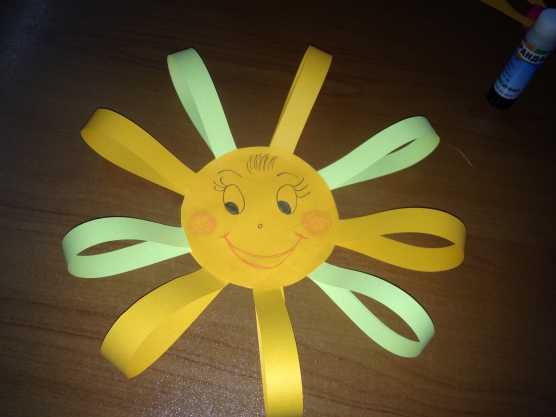 Предложите ребенку полюбоваться солнышком. А чтобы в вашем доме всегда было светло, тепло и уютно, вы можете разместить солнышко на холодильнике, закрепив его магнитом. Вспомните  и спойте вместе с ребенком песенку  «Солнышко лучистое улыбнулось весело».Прочитайте весеннюю сказку.Татьяна Домаренок «Забывчатое Солнышко».Как-то раз заглянуло весеннее Солнышко на лесную полянку и испугалось.
 – Как же это я не доглядело? Сколько снега лежит в лесу, и деревья еще не проснулись от зимней спячки! Вот ворона! – стало ругать себя Солнце. – На полях-то снег давно растаял, а про лес я совсем забыло!
 – Бедняжки! Вам, наверное, очень холодно! – прикоснулось оно своим лучиком к березкам, сосенкам и елочкам, растущим здесь, в лесу.
Деревья что-то тихо прошептали ему в ответ. И Солнце, совсем напугавшись, что они заболели, начало изо всех сил согревать замерзшие стволы и ветки деревьев.
Вскоре деревья одно за другим начали просыпаться. В стволах забурлил сок, набухли почки. И снег на полянке начал таять. Из земли показался слабенький росточек. Это был первый подснежник.
Назавтра Солнце снова забыло про лесную полянку. Но деревья уже проснулись, зашевелились, и сок сам побежал по стволам и ветвям.  Только подснежник стоял на своей тоненькой ножке и дрожал от холода. Вокруг него еще лежал снег.
 – Пи! Пи! – еле слышно пропищал он. – Мне холодно!
Подумать, кто бы смог расслышать такой слабый писк! Но маленькая елочка, растущая недалеко от подснежника, услыхала его жалобный тонкий голосок и сказала об этом березке, склонившейся над ней. Березка передала это дубу, а дуб зашумел своими большими ветвями  и всполошил сороку, сидящую на его ветке:
 – Лети! Позови сюда Солнышко!  Пусть оно согреет подснежник! А то он может заболеть!
Сорока-белобока взмахнула крыльями и вылетела из темного леса на солнце, треща на ходу:
 – Подснежник замерз! Подснежник заболел!
Солнышко тут же спохватилось:
 – Вот я дуреха! Снова забыло согреть лесную полянку!
И мигом осветило весь лес. Оно согрело подснежник, растопило снег на полянке. И все увидели, как из земли прямо на глазах повылазили росточки травы и стебельки цветов. Набухшие почки на деревьях лопнули. Березки и дубы зашелестели маленькими зелеными листочками. Елочки зашевелили своими молоденькими ярко зелеными пушистыми веточками. Воздух наполнился запахом полевых цветов. Вокруг запели птицы, застрекотали кузнечики, зажужжали пчелки и стрекозки. И весь лес проснулся.
Солнце, посмотрев на всю эту красоту, засмеялось от восторга. А обитатели леса были счастливы, что их дом ожил, и теперь целое лето до самой осени они будут жить очень весело!Солнышко, солнышкоПогуляй у речки(Шевелят пальцами обеих рук).Солнышко, солнышко,Разбросай колечки.(Быстро сжимают и разжимают кулаки).Мы колечки соберем,Золоченые возьмем.(Делают хватательные движения щепотью).Покатаем, поваляем(Круговыми движениями трут ладонь о ладонь).И назад тебе вернем.(Поднимают руки вверх, раздвинув пальцы).